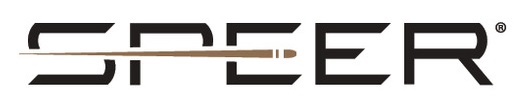 FOR IMMEDIATE RELEASE 		 		 Speer Introduces New Gold Dot Carry Gun Ammunition Designed for Compact Personal Defense Handguns LEWISTON, Idaho – June 17, 2020 – Speer has taken its law-enforcement proven Gold Dot G2 hollow-point bullet and modified it to create a new product line called Gold Dot Carry Gun. This specialized ammunition is designed to provide superior feeding, ballistics and terminal performance through compact handguns. Speer’s new Carry Gun lineup includes 9mm 135-grain, .40 S&W 165-grain, and.45 Auto +P 200-grain loads. Shipments of this new product have begun to arrive at dealers.“Most shooters believe that a defensive bullet—any defensive bullet—will perform well in typical self-defense situations. But a duty bullet that is designed and optimized for a full-sized duty handgun may not perform to the same standard when shot from a short-barreled carry or backup gun,” said Federal Handgun Ammunition Product Manager Chris Laack. “By taking the Gold Dot G2 bullet and customizing it to function in short-barreled defense pistols Speer has created a self-defense load truly optimized for the guns in which it will be carried.”Gold Dot Carry Gun features the original G2’s exclusive bullet nose design. Instead of a large hollow-point cavity, it has a shallow dish filled with a high-performance elastomer. On impact, the material is forced into engineered internal fissures to start the expansion process. The result is extremely uniform expansion, better separation of the petals, and more consistent penetration across barrier types. Speer Gold Dot Carry Gun also utilizes the use of quality nickel-plated cases that feed dependably, advanced powders that perform consistently, and a sealed CCI primer that is sensitive and reliable. FeaturesGold Dot G2 bullet design optimized for compact carry pistolsShallow dish nose cavity filled with elastomer and structural-plated, pressure-formed core improve performance through barriersExtremely uniform expansion and penetration when fired through short barrelsExclusive Gold Dot construction virtually eliminates core/jacket separation Quality, reliable components and consistent accuracy and performancePart No. / Description / MSRP24260	/ 9mm Luger 135-grain Gold Dot Carry Gun HP, 20-count / $28.99 24259	/ 40 S&W 165-grain Gold Dot Carry Gun HP, 20-count / $30.99 24258	45 Auto +P 200-grain Gold Dot Carry Gun HP, 20-count / $33.99 https://www.speer.com/ammunition/handgun/gold_dot_carry_gun/19-24260.htmlSpeer ammunition can be found at dealers nationwide or purchased online direct from Speer. For more information on all products from Speer or to shop online, visit www.speer-ammo.com Contact: JJ ReichSenior Manager – Press RelationsE-mail: VistaPressroom@VistaOutdoor.comAbout SpeerHeadquartered in Lewiston, Idaho, the brand has a long-standing reputation for making the world's finest bullets and in 1996 became one of the first U.S. ammunition manufacturers to achieve ISO 9001 certification for quality. The company manufactures a variety of bullets and cartridges for law enforcement, reloading and sporting applications. Speer is part of Vista Outdoor Inc., an outdoor sports and recreation corporation.